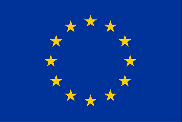 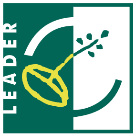 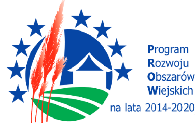 Dotyczy: umowy o przyznanie pomocy 01114-6935-UM1611805/22 z dnia 30 listopada 2022 w ramach poddziałania 19.2 „Wsparcie na wdrażanie operacji w ramach strategii rozwoju lokalnego kierowanego przez społeczność” z wyłączeniem projektów grantowych oraz operacji w zakresie podejmowania działalności gospodarczej objętego Programem Rozwoju Obszarów Wiejskich na lata 2014–2020. Europejski Fundusz Rolny na rzecz Rozwoju Obszarów Wiejskich: Europa inwestująca w obszary wiejskie”. Operacja pn. Rozbudowa infrastruktury największego placu zabaw w Darłowie, poprzez zakup i montaż nowego zestawu zabawowego – statku”.                                                     				     załącznik nr 7 do SWZ…………………………………………….            pieczęć WykonawcyFormularzNazwaHwykonawcy.................................................................................................................................................................................................................................................................................................................................................................................................................................................składając ofertę w postępowaniu na:Rozbudowa placu zabaw przy ulicy Króla Eryka w Darłowie, działka 13/67 obręb 13 Miasta Darłowo, poprzez montaż urządzenia zabawowego „Statek”przedstawiamy:WYKAZ ROBÓT BUDOWLANYCH WYKONANYCH NIE WCZEŚNIEJ NIŻ W OKRESIE OSTATNICH 5 LAT PRZED UPŁYWEM TERMINU SKŁADANIA OFERT1)   1) Wykonawca wykonał co najmniej 1 plac zabaw rozumiany jako dostawa i montaż urządzeń o łącznej wartości co najmniej 300.000,00 zł jako jedna inwestycja (zadanie), potwierdzonego, że ta robota została wykonana należycie, zgodnie z przepisami prawa budowlanego i prawidłowo ukończona.....................................................                                                                                                                                                         ...............................................................................miejscowość, data                                                                                                                                                                                          pieczęć i podpisy upoważnionych                                                                                                                                                                                                                     przedstawicieli wykonawcy Nazwa zadania(opis zakresu wykonywanych robót z uwzględnieniem wymagań określonych w Dziale X ust. 2 pkt 4 SWZ- w przypadku gdy dowody nie zawierają wymaganego opisu wymagań należy określić je w niniejszym wykazie)  Wykonanie placu zabaw 
o wartościCzas realizacjiCzas realizacjiZamawiający(nazwa, adres, telefon) Nazwa zadania(opis zakresu wykonywanych robót z uwzględnieniem wymagań określonych w Dziale X ust. 2 pkt 4 SWZ- w przypadku gdy dowody nie zawierają wymaganego opisu wymagań należy określić je w niniejszym wykazie)  Wykonanie placu zabaw 
o wartościPoczątekZakończenieZamawiający(nazwa, adres, telefon)